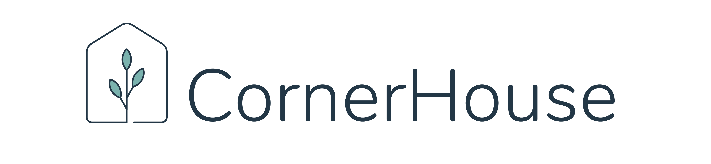 Intern Application(Please send resume and cover letter with this application)Current Employer (if any)Please answer following questions:CornerHouse Internship requirements:Minimum requirements for an internship at CornerHouse: Bachelors level students 16 hours per weekMasters level students 18 hours per week At this time we are NOT accepting clinical MSW students ONLY generalist or foundation studentsReliable transportation Working cell phone Mandatory Wednesday meetings Masters level students available Tuesday nights for support groupBachelors level students available Thursday nights for support groupAvailable for office hours 8-430 M-F and will have a set scheduleNo weekend availabilityInternship AgreementI verify the accuracy of all information given above.  As a requirement of CornerHouse, I agree to give a 9 month commitment and a 2 week notice upon termination of this commitment. Signature									Date*Please send application, resume and cover letter to: Selena.cincotta@childrensmn.orgWE ARE AN EQUAL OPPORTUNITY EMPLOYER.We consider all applicants without regard to race, color, religion, creed, gender, national origin, age, Disability, marital or veteran status, sexual orientation or other legally protected status.Please check what applies- BSW    MSW   OtherPlease check what applies- BSW    MSW   OtherPlease check what applies- BSW    MSW   OtherDate of ApplicationAll information gathered in this application will be treated with respect and kept confidential.All information gathered in this application will be treated with respect and kept confidential.All information gathered in this application will be treated with respect and kept confidential.All information gathered in this application will be treated with respect and kept confidential.Last Name                                                                   First Name                                                  Middle NameLast Name                                                                   First Name                                                  Middle NameLast Name                                                                   First Name                                                  Middle NameLast Name                                                                   First Name                                                  Middle NameAddress		                         	            	City			State		ZipAddress		                         	            	City			State		ZipAddress		                         	            	City			State		ZipAddress		                         	            	City			State		ZipHome Phone                                                                           Home Phone                                                                           Emergency Contact:     Emergency Contact:     Cell PhoneCell PhoneRelationship to contact:Relationship to contact:Email         Email         Emergency Contact Phone: Emergency Contact Phone: Availability (days and times): Please circle the days and times you are available:Monday: 8-1230, 12-430Tuesday: 8-12:30, 12-430Wednesday: 9-1230, 12-430Thursday: 8-12:30, 12-430Friday: 8-1230, 12-430Availability (days and times): Please circle the days and times you are available:Monday: 8-1230, 12-430Tuesday: 8-12:30, 12-430Wednesday: 9-1230, 12-430Thursday: 8-12:30, 12-430Friday: 8-1230, 12-430Additional notes about availability: Additional notes about availability: Describe why are you interested in interning at CornerHouse and what you hope to gain as a CornerHouse intern. Describe why are you interested in interning at CornerHouse and what you hope to gain as a CornerHouse intern. Describe why are you interested in interning at CornerHouse and what you hope to gain as a CornerHouse intern. What relevant skills do you wish to bring to an internship at CornerHouse? State any additional information you feel may be helpful to us in considering your application.What relevant skills do you wish to bring to an internship at CornerHouse? State any additional information you feel may be helpful to us in considering your application.What relevant skills do you wish to bring to an internship at CornerHouse? State any additional information you feel may be helpful to us in considering your application.Please answer the following questions:Please answer the following questions:Please answer the following questions:Please answer the following questions:Please answer the following questions:Please answer the following questions:On what date would you be available to begin? On what date would you be available to begin? On what date would you be available to begin? Are you available Wednesday mornings?Are you available Wednesday mornings?Are you available Wednesday mornings? No 	 Yes No 	 Yes No 	 YesHow long do you expect to intern with CornerHouse? *We prefer a 9-month commitment or longer, with a 2-week notice upon ending your commitment* How long do you expect to intern with CornerHouse? *We prefer a 9-month commitment or longer, with a 2-week notice upon ending your commitment* How long do you expect to intern with CornerHouse? *We prefer a 9-month commitment or longer, with a 2-week notice upon ending your commitment* How did you first learn about CornerHouse?How did you first learn about CornerHouse?How did you first learn about CornerHouse?Do you know a child or family who has been involved with CornerHouse ServicesDo you know a child or family who has been involved with CornerHouse ServicesDo you know a child or family who has been involved with CornerHouse Services No 	 Yes, Please explain: No 	 Yes, Please explain: No 	 Yes, Please explain:Have you been a client at CornerHouse?      Have you been a client at CornerHouse?      Have you been a client at CornerHouse?       No	 Yes, Please explain: No	 Yes, Please explain: No	 Yes, Please explain:Do you speak any other languages besides English?Do you speak any other languages besides English?Do you speak any other languages besides English? No	 Yes, Please list: No	 Yes, Please list: No	 Yes, Please list:EducationEducationEducationEducationEducationName of School                             Course of Study                  Years Completed              Diploma/Degree Name of School                             Course of Study                  Years Completed              Diploma/Degree Name of School                             Course of Study                  Years Completed              Diploma/Degree Name of School                             Course of Study                  Years Completed              Diploma/Degree Name of School                             Course of Study                  Years Completed              Diploma/Degree CompanyYour Job TitleBeen in this job sinceWhat is the name of your education program and school:Please list any internship requirements for you program?  Ex: Start/end date, # of hours, documentation and type of supervision needed, etc.